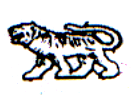 АДМИНИСТРАЦИЯ МИХАЙЛОВСКОГО МУНИЦИПАЛЬНОГО
РАЙОНА ПРИМОРСКОГО КРАЯ
П О С Т А Н О В Л Е Н И Е 
________                                                 с. Михайловка                                             № _____-паО внесении изменений и дополнений в постановление администрации Михайловского муниципального района от 30.12.2014 г № 1612-па«Об утверждении Положений о структурных подразделениях администрации Михайловскогомуниципального района»В соответствии с Федеральным законом Российской Федерации от 06.10.2003 № 131-ФЗ «Об общих принципах организации местного самоуправления в Российской Федерации», Законом Приморского края от 05.03.2007 № 44-КЗ «Об административных правонарушениях в Приморском крае», администрация Михайловского муниципального районаПостановЛЯЕТ:1. Внести изменения и дополнения в приложение № 13 к постановлению администрации Михайловского муниципального района от 30.12.2014 г № 1612-па «Об утверждении Положений о структурных подразделениях администрации Михайловского муниципального района» следующего содержания: «Приложение № 13к постановлению администрацииМихайловского муниципального районаот 30.12.2014 № 1612-паПОЛОЖЕНИЕоб отделе по исполнению административного законодательстваМихайловского муниципального района Приморского краяI. ОБЩИЕ ПОЛОЖЕНИЯ1.1. Настоящее Положение об отделе по исполнению административного законодательства администрации Михайловского муниципального района (далее по тексту – Положение) определяет правовую основу деятельности, основные задачи, функции, права и ответственность отдела по исполнению административного законодательства администрации Михайловского муниципального района.1.2. Отдел по исполнению административного законодательства администрации Михайловского муниципального района (далее по тексту - Отдел) является структурным подразделением администрации Михайловского муниципального района (далее по тексту – администрации района), осуществляющим исполнение административного законодательства на территории Михайловского муниципального района.1.3. Работу Отдела курирует первый заместителя главы администрации района.1.4. Отдел имеет круглую печать, штамп и бланки со своим наименованием.1.5. Отдел в своей деятельности руководствуется Конституцией Российской Федерации, Федеральным законом от 06.10.2003 № 131-ФЗ «Об общих принципах организации местного самоуправления в Российской Федерации», Законом Приморского края от 05.03.2007 № 44-КЗ «Об административных правонарушениях в Приморском крае», Законом Приморского края от 28.07.2009 № 486-КЗ «О наделении органов местного самоуправления муниципальных районов (городских округов) Приморского края отдельными государственными полномочиями по созданию административных комиссий», иным федеральным и краевым законодательством, Уставом Михайловского муниципального района, решениями Думы Михайловского муниципального района, постановлениями, распоряжениями главы Михайловского муниципального района и администрации района, настоящим ПоложениемII .ОСНОВНЫЕ ЗАДАЧИ ОТДЕЛАОсновной задачей Отдела является обеспечение деятельности административной комиссии Михайловского муниципального района – постоянно действующего коллегиального органа, образуемого для рассмотрения дел об административных правонарушениях, совершенных на территории Михайловского муниципального района, отнесенных к ее компетенции в соответствии с пунктом 4 статьи 12.3 Закона Приморского края от 05.03.2007 № 44-КЗ «Об административных правонарушениях в Приморском крае».III. ОСНОВНЫЕ ФУНКЦИИ ОТДЕЛАВ соответствии со своими задачами отдел выполняет следующие функции:3.1. Обеспечивает деятельность административной комиссии Михайловского муниципального района (далее - административная комиссия).3.2. Занимается приемом, обработкой и подготовкой административных материалов для рассмотрения на заседаниях административной комиссии.3.3. Занимается подготовкой писем, запросов, ответов на обращения граждан, должностных и юридических лиц.3.4. Содействует освещению в средствах массовой информации вопросов в области административного законодательства.IV. ПРАВА И ОБЯЗАННОСТИ ОТДЕЛА4.1. Отдел для осуществления своих функций имеет право:4.1.1. Представлять интересы администрации Михайловского муниципального района рамках своей компетенции, определенной настоящим Положением, во всех органах государственной власти, местного самоуправления, на предприятиях, в организациях и учреждениях всех форм собственности.4.1.2. Запрашивать и получать в установленном порядке от государственных органов, общественных организаций, фондов, а также предприятий и организаций всех форм собственности, учреждений и граждан информацию и документы, необходимые для осуществления возложенных на отдел задач и функций.4.1.3. Принимать решения по вопросам, отнесенным к компетенции отдела.V. ОТВЕТСТВЕННОСТЬ5.1. Начальник отдела несет персональную, ответственность за своевременное и качественное выполнение задач и функций, возложенных на Отдел, в пределах своих должностных обязанностей.VI. Порядок взаимодействия с другими структурными подразделениями и организациямиДля выполнения задач и функций, возложенных на отдел в соответствии с настоящим Положением, отдел осуществляет взаимодействие с другими структурными подразделениями администрации муниципального района, Думой муниципального района, администрациями поселений, входящих в состав Михайловского муниципального района, гражданами и организациями всех форм собственности в соответствии с действующим законодательством Российской Федерации и Приморского края, постановлениями и распоряжениями главы муниципального района, настоящим положением VII. Критерии оценки деятельностиПоказателями эффективности и результативности деятельности отдела являются:выполнение задач и функций, возложенных на отдел, в соответствии с действующим законодательством;3.	отсутствие мер реагирования государственных надзирающих инстанций, прокуратуры, суда по вопросам ненадлежащего исполнения  VIII. Ликвидация и реорганизация отделаЛиквидация и реорганизация отдела осуществляется в порядке, предусмотренном нормативными актами администрации Михайловского муниципального района». 2. Данное постановление вступает в силу с момента его размещения на официальном сайте администрации Михайловского муниципального района в информационно-коммуникационной сети интернет. 3.  Муниципальному казенному учреждению «Управление по организационно-техническому обеспечению деятельности администрации Михайловского муниципального района» (Хачатрян  Г.В.)  разместить данное постановление на официальном сайте администрации Михайловского муниципального района         4. Признать утратившим силу приложение № 13 к постановлению администрации Михайловского муниципального района от 30.12.2014 г № 1612-па «Об утверждении Положений о структурных подразделениях администрации Михайловского муниципального района».5. Контроль над выполнением настоящего постановления возложить на руководителя аппарата А.А. Веремчук. Глава Михайловского муниципального района –Глава администрации района                                           В.В. Архипов